ส่วนราชการ  หลักสูตรวิชา……….  สาขา………. ฝ่ายวิชาการและวิจัย วิทยาลัยเทคโนโลยีอุตสาหกรรม                    และการจัดการ โทร. ๐ ๗๕๗๕ ๔๐๒๔-๓๖  โทรสาร. ๐ ๗๕๗๕ ๔๐๒๘ ที่  อว 0655.15/-                                         วันที่   XX  มกราคม 2566เรื่อง ขออนุญาตเสนอโครงการบริการวิชาการ เรื่อง ..... (ใช้งบ/ไม่ใช้งบ/ก่อให้เกิดรายได้.. โปรดระบุ) เรียน  ผู้อำนวยการวิทยาลัยเทคโนโลยีอุตสาหกรรมและการจัดการ		  	ตามที่ข้าพเจ้า............................................. อาจารย์ประจำหลักสูตรวิชา........................ สาขา................ ได้รับการติดต่อประสานงานจากชุมชน......ระบุชื่อชุมชน/หน่วยงานที่ต้องการให้จัด             โครงการบริการวิชาการ............ ให้ดำเนินโครงการบริการวิชาการ เรื่อง ..... (ใช้งบ.. ระบุแหล่งที่มาของงบประมาณ /ไม่ใช้งบ /ก่อให้เกิดรายได้.. โปรดระบุ) (สามารถใส่เหตุผลของผู้เสนอโครงการได้ตามความเป็นจริง) โดยมีวัตถุประสงค์เพื่อ .............................................................. นั้น 		ในการนี้ ข้าพเจ้า............................................. ขออนุญาตเสนอโครงการบริการวิชาการ เรื่อง ...................................... (ใช้งบ/ไม่ใช้งบ/ก่อให้เกิดรายได้) เพื่อให้บรรลุตามวัตถุประสงค์ที่วางไว้ และมีกำหนดการจัดโครงการในวันที่ ......................... โดยรายละเอียดข้อเสนอโครงการตามแบบ บรก.02 และแบบสำรวจความต้องการโครงการบริการวิชาการ บรก.01 ดังแนบ		จึงเรียนมาเพื่อโปรดพิจารณา		(นาย/นาง/นางสาว........................)                                                                            ผู้เสนอโครงการหมายเหตุ เอกสารแนบ ดังนี้	1. แนบข้อเสนอโครงการตามแบบฟอร์ม บรก.02  2. แนบแบบสำรวจความต้องการโครงการบริการวิชาการ ตามแบบ บรก.013. โครงการบริการวิชาการที่ก่อให้เกิดรายได้ แนบแบบเสนอขออนุมัติโครงการบริการทางวิชาการที่ก่อให้เกิดรายได้ เพื่อส่งเข้าที่ประชุมคณะกรรมการบริการวิชาการที่ก่อให้เกิดรายได้ระดับหน่วยงานพิจารณาต่อไป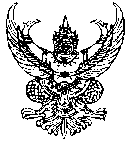 บันทึกข้อความ